Организация семейной  онлайн – игры  «Финансовая азбука»С целью формирования у детей основ финансовой грамотности через вовлечение их и их семьи в игру, творчество, общение, была организована онлайн - игра «Финансовая азбука». Игра прошла в дистанционном формате в связи со сложной эпидемиологической ситуацией. Подготовительный этап:            Перед организацией игры была проведена  онлайн – консультация для  родителей «Дошкольник в мире финансов», во время  которой им было предложено принять участие в онлайн - игре по финансовой грамотности. 72 % семей заинтересовались и согласились участвовать в ней. Так как это первый опыт подобного  взаимодействия с детьми и родителями, было решено  «разделить»  желающих участвовать в игре на две разные даты. По результатам жеребьёвки (дети в группе вытягивали из мешочка кубики с цифрами «1» и «2»), в первую обозначенную дату должны были играть 6 семейных команд, а во вторую –7 . После разработки заданий, в  мессенджере WhatsApp была создана группа «Финансовая азбука», в которую за день до игры были отправлены правила: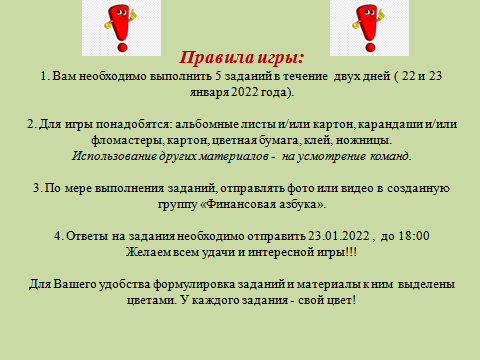             Основной этап - игра, состоящая из пяти заданий. Задание № 1 «Мастерская купюр»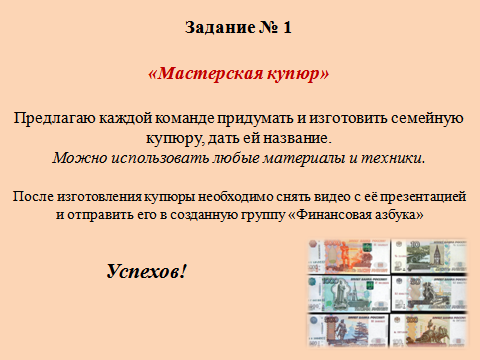 Купюры, изготовленные участниками: « Ромик  Ивановик», «Синяя гора», «Радужная семья», «Семейная банкнота», «7 Я», «Семья».Задание № 2 «Нужные покупки»: 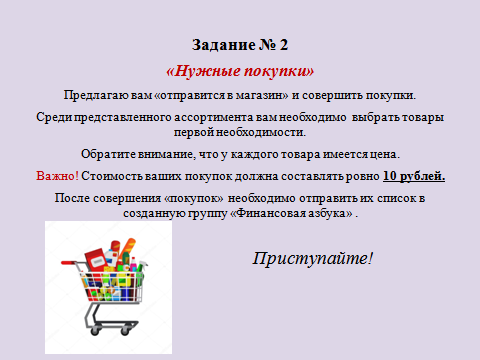 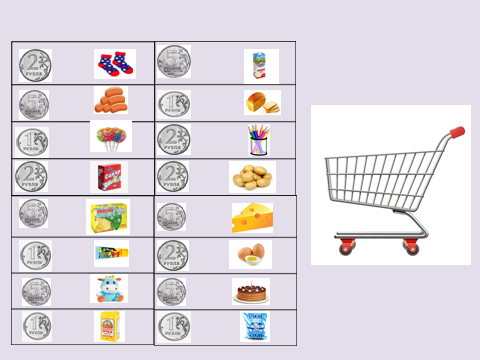 В результате выполнения задания не оказалось одинаковых корзин с покупками, так как у каждой семьи разный  перечень товаров первой необходимости.Задание № 3 «Рекламные агенты»: 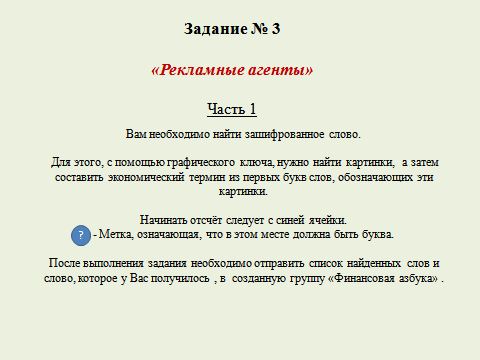 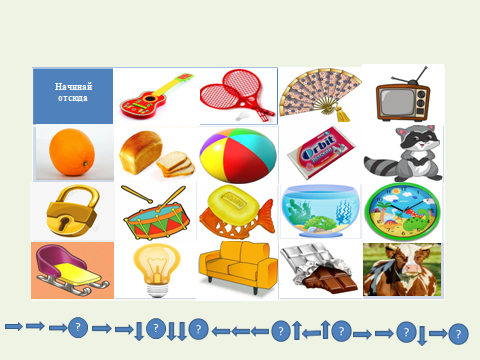 Все команды составили слово «Реклама».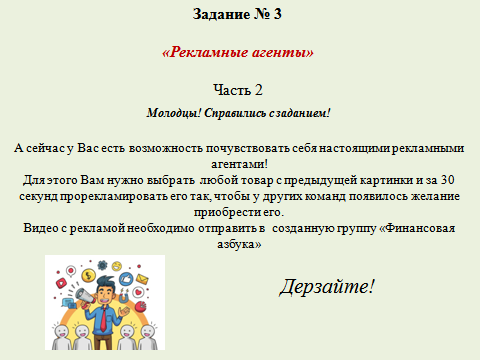 Товары, которые рекламировали команды: шоколад, часы, мяч, жевательная резинка, апельсин.Задание № 4 «Обучаемся, отдыхая:  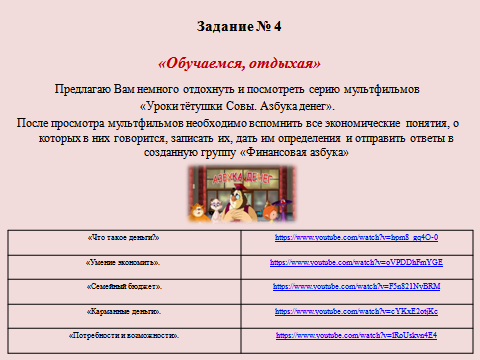 Финансовые термины: деньги, бережливость, семейный бюджет, возможности, потребности, экономия, карманные деньги. Задание № 5 «Кроссворд»: кроссворд был создан в программе Learning Apps.   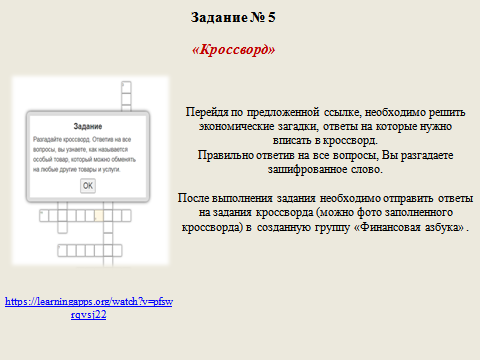      Зашифрованное слово - ДЕНЬГИ    Заключительный этап. 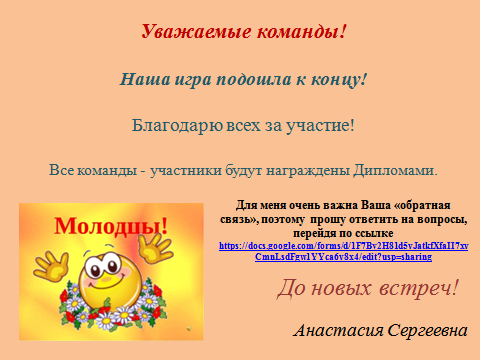 После выполнения всех заданий командам было предложено ответить на вопросы «обратной связи». 100 % участников отметили интерес у детей и у них самих при выполнении заданий, а также необходимость финансового воспитания дошкольников.На выполнение  заданий команды потратили от 40 минут до 1, 5 часов. Наибольший интерес вызвали задания «Реклама», «Кроссворд», «Мастерская купюр».Отвечая на вопрос о затруднениях, возникших во время игры, 33 % участников ответили, что было сложно (стеснялись снимать видео, не были уверены в правильности ответов) отправлять  видео и фото выполненных заданий в общую группу, а не лично воспитателю.Все команды-участницы были награждены дипломами.  Подводя итог, отметим, что такая форма организации финансового воспитания как онлайн - игра актуальна в настоящее время, вызывает интерес и у детей, и у взрослых.  Взаимодействие семьи и детского сада может дать хороший результат в процессе финансового воспитания воспитанников. Ссылка на видеоосюжет об игре.Ссылка на презентацию к игре. 